МАТЕРИАЛЫ К ОТЧЕТНОМУ ДОКЛАДУ(о сфере внутрисоюзного развития)Омск, август - 2014МАТЕРИАЛЫ К ОТЧЕТНОМУ ДОКЛАДУ(о сфере внутрисоюзного развития)В области совершенствования организационной структуры и содержания деятельностиРешения XIХ – ой отчетно-выборной конференции (декабрь 2009г.) были в центре внимания обкома Профсоюза, районных комитетов, профкомов вузов, педколледжей и других образовательных учреждений. Основное направление сосредоточено на поиск эффективных форм защиты интересов работников и студентов.Приоритетное направление – выполнение критических замечаний и предложений, высказанных на XIХ областной отчетно-выборной конференции, решений V1 съезда Профсоюза отрасли.Стратегия и тактика по защите социально-экономических прав  работников отрасли стал конструктивный диалог с органами власти. Определяющим для членства в Профсоюзе - возможность защиты своих прав и социальных интересов.На 01.09.2014г. проведено 6 пленарных заседаний обкома, 28 президиумов,  на которых рассмотрено  более 400 вопросов по различным направлениям:           На I организационном пленуме  обкома Профсоюза избран  президиум Омской областной организации Профсоюза работников народного образования и науки, утвердил в должности заместителей (16.12.2009г.).  II   Пленум «О практике профсоюзных комитетов учреждений среднего профессионального образования по реализации защитных функций обеспечения работникам безопасных условий труда» (09.12.2010 г.);III Пленум «О практике комитетов Профсоюза отрасли,  Департамента образования  Администрации  г. Омска и работодателей по обеспечению социального партнерства в образовательных учреждениях в 2009-2011 годах» (09.12.2011); IV Пленум «Организационно-финансовая деятельность  Омской областной организации Профсоюза  работников народного образования и науки РФ  за 2010-2012 г.г.» (20.12.2012);     Выездной V Пленум обкома Профсоюза рассмотрел «Практику профорганизаций  отрасли, комитета по образованию Тарского муниципального района по обеспечению социального партнерства  в образовательных учреждениях» (26-28 марта 2013 г.);            VI пленум «Соблюдение трудового законодательства при заключении, изменении и расторжении трудовых договоров с работниками образовательных учреждений» (20.12.2013);*     *    *                         Президиум обкома Профсоюзаподвел итоги  - отчетов и выборов в первичных профсоюзных организациях Омского обкома Профсоюза работников народного образования и науки (05.06.12г.);*   *   * Работниками  аппарата 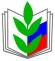 Омская областная организация Профсоюзаработников народного образования и науки РФЭкспресс-информацияЛицензия ИД 00342 от 27.10.99 МинистерстваРоссийской Федерации по делам печати,телерадиовещания и средств массовых коммуникаций№ 71 2014- зимней спартакиады работников народного образования и науки 2010 года,  посвященной Году учителя  (06.04.10г.); (05.04.11г.); (03.04.12г.); (14.03.13 г.), (12.03.14 г.);- областного конкурса «Лучший студенческий профсоюзный лидер»  (06.04.10г.), (05.06.12 г.), (04.06.13 г.);- смотра-конкурса на звание «Лучший внештатный технический инспектор труда Профсоюза» (06.04.10г.), (03.04.12г.);-   Всероссийской акции Профсоюза работников народного образования и науки «В каждом живет учитель!» (06.04.10г.);- выступления отраслевого обкома Профсоюза в ежегодной  Спартакиаде трудящихся, посвященной  Победе в Великой Отечественной войне (06.04.10г.) (07.06.11г.); (21.05.12 г.), (04.06.13 г.),(03.06.14 г.);- областного туристического слета работников народного образования и науки, посвященного Году  учителя (08.10.10г.); (22.08.11г.); (22.06.12г.),            (21.06.13 г.), (20.06.14 г.);- областной спартакиады работников народного образования и науки  (08.10.10г.);  (22.08.11г.); (27.06.12г.), (01.10.13г.);- областного конкурса «Лучшая публикация», посвященная году учителя (01.02.11г.);- областного конкурса студенческих агитбригад  по мотивации профсоюзного членства «Ты нужен Профсоюзу – Профсоюз нужен тебе!» (05.04.11г.);   (05.04.12г.);- смотра-конкурса на звание «Лучший уполномоченный по охране труда Профсоюза» (05.04.11г.);- городского смотра-конкурса муниципальных образовательных учреждений города Омска на лучшую организацию работы с молодыми специалистами (07.06.11г.);- областного смотра-конкурса «Лучший информационный стенд профкома»;- мониторинга оплаты труда работников учреждений образования Омской области в 2011г. (03.04.12г.);-  областного конкурса агитбригад профсоюзных организаций учреждений образования и науки по мотивации профсоюзного членства «Защитит от разных бед профсоюзный твой билет», посвященного Году первичной профсоюзной организации (04.12.12г.);- конкурса «Лучшая публикация», посвященного Году первичной профсоюзной организации (05.02.13г.);-   конкурса  «Лучший информационный стенд профкома» (05.02.13г.); -  смотра-конкурса на звание «Лучший уполномоченный по охране труда    Профсоюза»  (05.02.13г.);- регионального этапа Всероссийского конкурса «Учитель года России» (05.02.13г.);-  участия во Всероссийском Интернет-конкурсе первичных профсоюзных организаций «Проф.сom»,  посвященного Году первичной профсоюзной организации (14.03.13г.);- отчетов и выборов в первичных профсоюзных организациях Омской областной организации Профсоюза работников народного образования и науки (03.06.14г.);.Изучил практику- Муромцевского райкома Профсоюза по организации и проведению спортивно-оздоровительной работы  (06.04.10г.);- Павлоградской  районной организации Профсоюза работников народного образования и науки по руководству и оказанию практической помощи первичным организациям (01.06.10г.).- заключения, изменения, расторжения трудовых договоров в образовательных учреждениях Горьковского муниципального района  (07.06.11г.);- профсоюзного актива и социальных партнеров по оздоровлению работников образовательных учреждений Тарского муниципального района (11.10.11г.);- реализации Программы «Информационной работы в Омской областной организации Профсоюза работников народного образования и науки на период с 2010 по 2014 г.г.» в первичных профсоюзных организациях Москаленской районной организации Профсоюза (11.10.11г.); в Усть-Ишимской(07.02.12г.);-  профсоюзных комитетов Омского государственного университета им. Ф.М. Достоевского по контролю за организацией общественного питания студентов и работников (06.12.11г.).-   районной организации Профсоюза  -  Ленинской районной организации Профсоюза по выполнению постановления II Пленума (2010г.) обкома Профсоюза в реализации защитных функций обеспечения работникам безопасных условий труда (03.04.12г.);-  взаимодействия первичных профсоюзных организаций и администрации учреждений образования Октябрьского административного округа по заключению коллективных договоров (05.06.12г.);-  Оконешниковской районной организации Профсоюза работников народного образования и науки по рассмотрению обращений граждан в соответствии с ФЗ -59 от 02.05.2006 года.  (02.10.12 г.);-  Шербакульской районной организации Профсоюза по участию в эксперименте по созданию единого информационного пространства Профсоюза  (04.12.12г.);- профсоюзных организаций отрасли по контролю за реализацией законодательных и нормативных актов по охране труда в Марьяновском районе (02.04.13 г.);- профсоюзного комитета работников Омского государственного педагогического университета по защите социально-трудовых прав (04.06.13г.);- взаимодействия Полтавского райкома Профсоюза работников народного образования и науки, комитета образования Администрации Полтавского муниципального района, КУ Омской области «Центр социальных выплат и материально- технического обеспечения по   Полтавскому району» по выполнению статьи 34 Кодекса Омской области «Меры социальной поддержки работников образовательных учреждений, пенсионеров, уволенных в связи с выходом на пенсию из образовательных учреждений» ( 04.06.13 г.);- профсоюзных организаций отрасли по контролю за выполнением разделов «Охрана труда» коллективных договоров и «Соглашения по охране труда» за 2012-2013 годы в Колосовском районе (01.04.14г.);- профсоюзной организации студентов ФГБОУ ВПО «Омский государственный технический университет» по контролю за организацией питания обучающихся (03.06.14г.);Проконтролировал- выполнение уставных требований по учету членов Профсоюза в первичных профсоюзных организациях вузов (05.02.13 г.);- ход исполнения постановления президиума обкома Профсоюза от                      6 декабря 2011 года №13 « О практике профсоюзных комитетов ФГБОУ ВПО              «Омский государственный университет имени Ф.М. Достоевского» по контролю за организацией общественного питания студентов и работников» (05.02.13 г.);- выполнение областного отраслевого Соглашения о регулировании социально-трудовых и связанных с ними экономических отношений на территории Омской области для успешной адаптации молодых специалистов в Таврическом муниципальном районе и обеспечения их социально-экономической поддержкой (04.02.14г.).Рассмотрел- взаимодействие районной организации Профсоюза работников народного образования и управления образования администрации Саргатскогомуниципального района по регулированию оплаты и стимулирования труда работников (06.04.10г.);- реализацию отраслевой системы оплаты труда в учреждениях образования Омской области в 2009 году (06.04.10г.);- заключение дополнительных соглашений, трудовых договоров в образовательных учреждениях Русско-Полянского муниципального района (01.06.10г.);- записку о деятельности обкома Профсоюза по охране труда за 1 квартал 2010 года (01.06.10г.);- организаторскую деятельность профсоюзного комитета студентов Сибирской автомобильно-дорожной академии по оздоровлению студентов (08.10.10г.);- реализацию отраслевой системы оплаты труда в учреждениях образования Омской области в 1 полугодии 2010 года (08.10.10г.);- соблюдение  гарантий деятельности первичных профсоюзных организаций Знаменского райкома  Профсоюза в соответствии с Трудовым кодексом РФ (03.04.12г.);- выполнение Одесским РК Профсоюза критических замечаний и предложений, высказанных на 15 отчетно-выборной конференции районной организации 27 августа 2009 года (03.04.12г.);- реализацию плана мероприятий по выполнению критических замечаний, высказанных на 19 областной отчетно-выборной конференции (03.04.12г.);- мотивацию профсоюзного членства в первичной профсоюзной организации студентов Омского государственного технического университета (05.06.12г.);- результаты мониторинга по оплате труда работников учреждений образования Омской области в 2012 году (02.04.13 г.);- информационную деятельность Исилькульской районной организации Профсоюза ( 04.06.13 г.);- ход обеспечения социального партнерства в ФГБОУ «СибАДИ» в соответствии с « Коллективным договором по регулированию социально-трудовых отношений на 2011-2013 гг. между работодателем и ГОУ ВПО    «Сибирская государственная автомобильно-дорожная академия (СИБАДИ)» и  работниками в лице представителя первичной профсоюзной организации работников ГОУ «СибАДИ» (01.04.14г.);- результаты выполнения в 2013 году Плана поэтапного совершенствования системы оплаты труда работников государственных и муниципальных учреждений Омской области на 2013-2018 годы, утвержденного Распоряжением Правительства Омской области от 27.02.2013 № 18-рп ( 01.04.14г.).ВысказалДал принципиальную оценку- реализации Соглашения между Министерством образования Омской области и Омским обкомом Профсоюза работников народного образования и науки на 2010-2012 годы Любинской районной организации Профсоюза  (08.10.10г.).-   роли Кормиловской  районной организации Профсоюза в организации общественного контроля по внедрению системы управления охраной труда (СУОТ) в учреждениях образования (апрель-май 2012 г.)  ( 02.10.12г.).- роли профорганизации в договорном регулировании социально-трудовых отношений в учреждениях образования Нижнеомского муниципального района (05.02.13 г.);- обучению профсоюзного актива как одного из путей повышения эффективности деятельности профорганизаций Тюкалинской районной организации Профсоюза (04.06.13 г.);- роли Тевризской районной организации Профсоюза работников народного образования и науки в обеспечении общественного контроля охраны труда на рабочих местах (01.10.13г.);- нарушениям финансовой дисциплины по ведению бухгалтерского учета и расходованию денежных средств профсоюзного бюджета в профкоме сотрудников Омского государственного университета ( 25.02.14);Президиум  принял  постановленияоб участии- обкома Профсоюза в проведении в Омской области Года  учителя(02.02.10г.);- во Всероссийской акции Профсоюза «В каждом живет учитель» (12.02.10г.);О проведении- областной зимней спартакиады  работников отрасли (по лыжным гонкам, дартсу, волейболу, настольному теннису, шахматам) в рамках областной спартакиады работников народного образования и науки в 2010 году (02.02.10г.); - областного конкурса агитбригад профсоюзных организаций учреждений образования и науки, по мотивации профсоюзного членства «Будем едины, будем сильны», посвященного Году учителя (01.06.10г.);       На 01.01.2014 года общее количество образовательных учреждений,  в которых имеются члены Профсоюза сохранено и  составило 1564, соответственно:  первичных профсоюзных организаций  - 1538, учреждений где по 1-2 члена Профсоюза – (26) 33.  В течение года продолжалось незначительное сокращение учреждений, произошло  объединение  учреждений дополнительного образования,  профобразования, малочисленных детских садов и школ.Вновь создано  9 первичек:  в Большереченской и Омской по 2, по 1 в Азовской, Крутинской, Саргатской, Седельниковской, Кировской районных организациях.Областная  организация объединяет  37  территориальных организаций Профсоюза, 1538 первичных - в учреждениях отрасли, в том числе 9 - в вузах (из них 4 -студенческих,) 18 - в ссузах (4 студенческих), 9 - в учреждениях начального профессионального образования.На 01.01.14г.  всего  работающих и студентов – 79633, это  на  1225 больше  чем в 2012г. Из них членов Профсоюза – 59723, (работающих 40616 + студентов 18592 + пенсионеров 867).Стабильная  численность в Колосовской, Любинской, Москаленской, Ново-Варшавской, Полтавской, Таврической районных организациях.Продолжается оптимизация учреждений высшего профессионального образования.  Значительное  снижение численности членов Профсоюза из числа работающих:  ОГУ – на 79, ОГПУ – на 84.  В районных организациях:    Азовской – на 162, Саргатской - на 58, Ленинской - на 88, Советской -  на 82.В целом уменьшение - 352,   в т.ч.  среди  работающих     в   учреждениях дополнительного образования – на 189,  в ВУЗах – на 192,   в СУЗах- на 149.Среди причин, повлиявших на сокращение численности Профсоюза, основными является такие как:    -   передача учреждений образования в другие ведомства;- объединение учреждений профессионального образования, дополнительного образования.На 01.01.14г.   охват профсоюзным членством по Профсоюзу -73,9%,  это на  0,1% больше, чем в прошлом году  (среди работающих - 72,2%,  (1,5%),   студентов – 77,9%  (+3,8).Анализ статистической отчетности за 2013 год показывает, что в   Нижнеомской, Ново-Варшавской, Павлоградской, Таврической, Тарской профсоюзных организациях,  Сибирском профессиональном колледже  охват профчленством по сравнению с прошлым годом возрос.Ежегодно сохраняют высокий  уровень  охвата  профчленством    работающих в Колосовской – 96,9%, Москаленской – 95,1%, Ново-Варшавской – 93,5%, Полтавской – 93,0%, Русско-Полянской – 95,4%,  Таврической - 97,3%, Октябрьской - 83,1%   районных организациях.Значительно ниже областного показателя охват профчленством в  Кормиловском (46,3%),  Называевском (41, 6%),  Одесском (41, 5%), Тевризском (37,4%), Советском (49,3%) райкомах,  работников СибАДИ -33,3%, ОГПУ – 38,0%, студ. ОГПУ – 48,7%.Вызывает тревогу  значительное снижение охвата профчленством  произошло в Азовском райкоме на 9,5%, Марьяновском на 9,2%, Саргатском 11,1%, Седельниковском – на 16,4%, Советском, - 4,7%, работников СибАДИ – на 5,7%, ОГУ - на 6%, ОГПУ - на 2,0%.       Отмечаются потребительский подход к членству в Профсоюзе, разочарование, обусловленное отсутствием действенных  механизмов защиты в вопросах оплаты труда  работников из числа учебно-вспомогательного и обслуживающего персонала; недостаточная информированность трудовых  коллективов о деятельности профкомов и других  профорганов,  предпринимаемых ими усилиях по социальной защите. Характерны также низкая эффективность деятельности райкомов Профсоюза, председателей районных организаций, слабое вовлечение членов Профсоюза в профсоюзную жизнь.За 2013 год выбыло из Профсоюза  -  5695.    Среди выбывших-  3938 (69%) составляют студенты и учащиеся вузов  и сузов, окончивших учебные заведения;-   1654  -  уволенные;-   103 - по личному заявлению.  	Выход из Профсоюза по собственному желанию объясняется:низким уровнем заработной платы  работников  по обслуживанию учреждений образования, вспомогательного персонала.нежеланием платить взносы, так как социальные льготы и гарантии, которые отстаивает Профсоюз  распространяются на всех работающих.Значительный выход из Профсоюза по собственному желанию  допустили  Калачинская -134, Кировская – 119, Ленинская – 115, Советская  районная организация -110, профорганизация работников ОГУ – 81, ОГПУ – 56, СибАДИ – 52.Большее  количество выбывших  (по собственному желанию) работающих членов Профсоюза  объясняется:-  низким уровнем заработной платы  работников  по обслуживанию учреждений образования, вспомогательного персонала;-  нежеланием платить взносы, так как социальные льготы и гарантии, которые отстаивает Профсоюз через систему социального партнерства, распространяются на всех работающих;- продолжающимся выходом из Профсоюза руководителей, низкий процент профчленства в комитетах по образованию, бухгалтериях.  Наряду с объективными причинами отмечается и выбытие из-за недостаточной индивидуальной работы.  Райкомами и первичными организациями слабо освещается значительная их деятельность по социальной защите.      Не используются информационные материалы ЦС Профсоюза, обкома, периодической  печати. Недостаточно еще информированность о деятельности Профсоюза в трудовых коллективах. Обучение актива требует конкретизации.В 2013 году в Профсоюз принято работающих – 7351 член -  т.е. на   106 больше, чем  в прошлом году.  Это позволило не допустить значительного снижения показателя численности членов Профсоюза.  (Исилькульская – 136, Калачинская – 176, Омская -158, Тарская - 128, Кировская - 429).                                    *     *     *Профорганизации учреждений образования участвовали во Всероссийских акциях по защите интересов трудящихся:В Первомайской акции профсоюзов в 2010 году,  в шествиях, митингах, собраниях под девизом «За достойный труд и заработную плату, стабильную занятость!» приняли участие 35 тыс. педагогов и студентов.На митинге выступила делегат VI Съезда Профсоюза отрасли,  преподаватель, председатель первичной профсоюзной организации сотрудников педагогического колледжа №4 г. Омска - Быханова Ольга Васильевна.7 октября 2010 года во  Всемирный день действий «За достойный труд!» в 693 (42%)  первичках  проведены собрания с единой повесткой дня. В них участвовало 21400 членов Профсоюза.  В профорганизациях работников вузов состоялись расширенные заседания профкомов.Поддержаны требования профсоюзов об исключении из минимального размера оплаты труда выплат компенсационного и стимулирующего характера, а также об индексации заработной платы. Осуществлен сбор подписей 16354 работников отрасли из 378 общеобразовательных, 224 – дошкольных образовательных учреждений, 24 учреждений дополнительного образования, 3 вузов, 4 средних профессиональных учебных заведений, 4 учреждений начального профессионального образования, 15 – других профсоюзных организации, подписались под этими требованиями.1 Мая 2011года в акции профсоюзов:  в шествиях, митингах, собраниях под девизом «За достойный труд и заработную плату, стабильную занятость!» приняли участие 35 тыс. педагогов и студентов.  На митинге выступила Маркова Наталья Анатольевна -  учитель, председатель профкома школы              № 35 г. Омска;12 июня 2011 года состоялась манифестация общероссийского народного фронта, от профсоюзов выступила Хоронжевская Татьяна Владимировна  –  учитель начальных классов, председатель первичной профсоюзной организации  бюджетного образовательного учреждения                           Омской области «Специальная (коррекционная) школа-интернат №3    VIII вида»7 октября 2011 года во  Всемирный день действий «За достойный труд!»  на митинге в поддержку народной программы общероссийского народного фронта выступила Стволова Людмила Витальевна - заместитель директора, председатель первичной профсоюзной организации муниципального образовательного учреждения дополнительного образования детей «Дом юных техников имени Ю.А. Гагарина» Октябрьского АО.   В 693 (42%)  первичках  проведены собрания с единой повесткой дня. В них участвовало 21400 членов Профсоюза.  В профорганизациях работников вузов состоялись расширенные заседания профкомов4 февраля 2012 года   на Ленинской горке  более 500 работников образования  г. Омска приняли участие в митинге в поддержку кандидатуры В.В. Путина на пост Президента РФ;18 февраля 2012 года на площади у ТК «Континент-2»  участвовали       в   празднике-митинге   в поддержку    В.В. Путина   «Вместе сделаем больше».Собрали 3879  подписей в поддержку кандидатуры Владимира Владимировича Путина на  предстоящих выборах Президента Российской Федерации;5 марта 2012 года состоялся митинг у библиотеки им. А.С. Пушкина «За честные выборы»;в первомайской акции профсоюзов в 2012 году,  в шествиях, митингах, собраниях под девизом «Даешь строительство справедливости!» приняли участие 35 тыс. педагогов и студентов;5 октября 2012 года состоялось областное собрание профсоюзного актива в рамках Всемирного дня действий «За достойный труд!»  В 1520 (96,6%)  первичках  проведены собрания с единой повесткой дня. В них 55100 участников.  В профорганизациях вузов состоялись встречи профсоюзного актива с руководством учебных заведений;4 ноября 2012 года приняли участие в областных праздничных мероприятиях, посвященных дню «Народного Единства».7 декабря 2012 года приняли участие в публичном мероприятии - пикете Государственной Думы по проекту Федерального закона «Об образовании в Российской федерации».В первомайской акции профсоюзов в 2013 году,  в шествиях, митингах, собраниях под девизом «Достойный труд – достойная зарплата!» приняли участие 35 тыс. педагогов и студентов. На городском митинге выступила учитель Гимназии №88, председатель первичной профсоюзной организации, делегат съезда председателей первичных профсоюзных организаций Татьяна Владимировна Каргаполова.7 октября   в рамках Всемирного дня действий, состоялась акция профсоюзов «За достойный труд!»,   прошли  митинги и пикеты в г. Омске и районах области.  На городском  митинге  выступил студент Омского государственного технического университета, председатель профбюро РТФ, заместитель председателя Ассоциации профсоюзных организаций студентов Омской области  - Герман Игоревич Федотов;5 марта 2014 года   состоялся митинг в поддержку соотечественников в Украине.18 марта - в поддержку результатов референдума в Крыму прошел митинг, на котором выступила Наталья Владимировна Винарская – воспитатель БДОУ города Омска «Центр развития ребенка – детский сад № 197», председатель первичной профсоюзной организации.В первомайской акции профсоюзов в 2014 году  в шествиях, митингах, собраниях приняли участие 35 тыс. педагогов и студентов. На городском митинге выступила учитель лицея № 74, председатель первичной профсоюзной организации  Лариса Владимировна Лапардина.                                                 *    *    *15 июня 2010 года в учебно-методическом центре Федерации Омских Профсоюзов  прошло собрание профсоюзного актива Омской областной профсоюзной организации «О ходе выполнения Соглашения между Министерством образования Омской области и Омским обкомом Профсоюза работников народного образования и науки на 2010-2012 годы за период «январь-июнь 2010 года».В активе участвовали И.А.Прозорова – заместитель Председателя Правительства, Министр образования Омской области, заместители Министра образования: Г.М.Лосева, А.П.Герман, И.Ю.Солдатова, И.Г.Артемова. Руководители управлений и отделов Министерства: Л.А.Сизова, И.А.Князев, И.М.Радько, А.С.Повагин. Ответственные работники департамента образования Администрации города Омска: И.Б.Елецкая, А.А.Абрамов, Л.А.Васильчикова, руководители муниципальных органов управления образования, председатели райкомов Профсоюза Омской области и города Омска.Разрешения требовалось по 177 вопросам членов Профсоюза - работников образовательных учреждений. Из них  47 по оплате труда, 37  по социальным гарантиям.  По проблемам оздоровления, оптимизации структуры, аттестации педагогических кадров, укреплению материально-технической базы учреждений, лицензированию учреждений. Даны соответствующие разъяснения.20 октября  Заместитель Председателя Правительства  Омской области, Министр образования Омской области  И. А. Прозорова организовала брифинг  «Модернизация образования: итоги, задачи, перспективы», c приглашением  всех руководителей  муниципальных органов управления образованием и председателей райкомов Профсоюза отрасли.10 ноября  Губернатор, Председатель Правительства Омской области Л.К. Полежаев встретился с профсоюзным активом.25 ноября 2011 года в Институте развития образования Омской области  прошло совещание руководителей муниципальных органов управления образованием и  председателей райкомов Профсоюза Омской области и города Омска   по теме  «Выполнение плана  модернизации системы образования в 2011 году  и задачи  на  2012 год».  В совещании участвовали И.А. Прозорова – заместитель Председателя Правительства Омской области, Министр образования Омской области,  ответственные работники  Министерства образования:  Г.М.Лосева, И.Ю.Солдатова, В.В. Варакин, И.А.Князев, Н.С. Колбышева, О.В. Бабушкина, Д.М. Аверин.  Руководители департаментов, управлений и отделов Министерства ответили на 59 вопросов членов Профсоюза - работников образовательных учреждений. Из них  26 по оплате труда, 16 по социальным гарантиям, по проблемам оздоровления, оптимизации структуры, аттестации педагогических кадров, укреплению материально-технической базы учреждений, лицензированию учреждений. Даны соответствующие разъяснения.                                             *    *   *В реализации приоритетного национального проекта «Образование» облпрофорганизация представляла интересы первичек в  конкурсных комиссиях по отбору лучших общеобразовательных учреждений, активно внедряющих инновационные образовательные программы, и определению лучших учителей на получение денежного поощрения.Дальнейшее развитие получили  региональные конкурсы «Учитель года» и «Лучшие школы России», проводимые Министерством образования области и обкомом Профсоюза.	Как и требует законодательство (статья 82 Трудового кодекса РФ) обком Профсоюза представлен в Главной и Омской городской аттестационных комиссиях.                                             *    *    *По состоянию на 1 января 2014 года в области 44  руководителя территориальных, 1538   первичных организаций,   1050 председателей ревизионных комиссии ,  1456 уполномоченных по охране труда.Наличие такого состава кадров и профсоюзного актива требует постоянного внимания со стороны обкома Профсоюза вопросам кадровой  политики.ОК Профсоюза существенно поддержал первичные профсоюзные организации  в   профессиональном обучении председателей и актива через семинары.  Традиционно действует ежемесячный семинар  председателей первичных профсоюзных организаций учреждений образования   г. Омска. Тематика занятий разнообразна:Занятия на ежемесячном семинаре  председателей первичных профсоюзных организаций учреждений образования г. Омска отличаются разнообразной тематикой:28-29  января 2010 г.  «Соглашение между Министерством образования Омской области и Омским обкомом профсоюза работников народного образования и науки на 2010-2012годы» осветил председатель областной организации Профсоюза работников народного образования и науки А.Е. Шрам.25-26 февраля  «Порядок и условия назначения выплаты государственных пособий гражданам, имеющим детей» разъяснили  начальник контрольно ревизионного отдела В.М. Окунев  и консультант-ревизор                       ГУ ОРО ФСС РФ  А.Ф. Собачкин.25-26 марта заместитель председателя обкома Профсоюза                         Е.Ф. Дрейлинг рассказал о «Информационной работе в Омской областной организации Профсоюза работников народного образования и науки»,                       а Т.К. Леонтьева ознакомила с «Порядком организации летнего отдыха детей».23 и 29 апреля  А.Е. Шрам информировал о  работе VI Съезде Профсоюза работников народного образования и науки.30 августа «Порядок аттестации педагогических работников государственных и муниципальных образовательных учреждений» и «Разъяснения по применению Порядка аттестации педагогических работников государственных и муниципальных образовательных учреждений» осветил председатель обкома Профсоюза А.Е. Шрам.28-29 октября   ведущий специалист обкома Профсоюза   Т.Д.Филиппова рассказала о «Фининансово-хозяйственной деятельности в первичной профсоюзной организации».25-26 ноября -  технический инспектор труда Омского обкома Профсоюза В.В. Смирнов  подробно разъяснил «Аттестацию рабочих мест по условиям труда».                                         *    *    *27-28  января 2011 г.  «Рекомендации по обеспечению защиты персональных данных работников образовательных учреждений» осветила заместитель председатель областной организации Профсоюза работников народного образования и науки Н.Г. Скворцова«О VII съезде ФНПР» рассказали делегаты - председатель первичной профсоюзной организации МОУ «Средняя общеобразовательная школа                № 17» г. Омска Галина Владимировна Ушарова и председатель областной организации Профсоюза работников народного образования и науки Александр Емельянович  Шрам24-25 февраля  прошла встреча с директором  департамента образования Администрации г. Омска Ильей Владимировичем Дубиным, начальником управления персоналом Инной Борисовной Елецкой, начальником управления финансов, экономики и бухгалтерского учета Ларисой Анатольевной Васильчиковой, начальником отдела общего и дошкольного образования Еленой Николаевной Куприяновой  и специалистом отдела общего и дошкольного образования Еленой Евгеньевной Кирпота.24-25  марта   начальник контрольно-ревизионного отдела ОРО ФСС Виктор Михайлович Окунев рассказал об «Исчислении среднего заработка для выплаты пособия по временной нетрудоспособности».28 и 29 апреля  А.Е. Шрам рассказал об «Особенностях предоставления отпусков работникам образовательных учреждений».29-30 сентября  «Назначение и выплата пособий по временной нетрудоспособности, оформление листков нетрудоспособности» изложила консультант ОРО ФСС Лариса Васильевна Безгузикова,  а зам. председателя обкома Профсоюза Нелли Герцевна Скворцова информировала «Об акции Профсоюзов 7 октября 2011 года в рамках Всемирного дня действий «За достойный труд».27-28 октября   «Рассмотрение и разрешение индивидуальных трудовых споров в комиссии по трудовым спорам» подробно изложил – Александр Емельянович Шрам – председатель областной организации Профсоюза.24-25 ноября   «О проведении отчетов и выборов в первичных профорганизациях области в 2012 году» поведал председатель обкома Профсоюза работников народного образования и науки  Александр Емельянович Шрам.                                  *    *    *26-27  января 2012 г.  «Отчет о работе обкома Профсоюза за 2010-2011 годы»  -  представили работники аппарата обкома Профсоюза;«О заявках на детское оздоровление в 2012году» проинформировала ответственный секретарь городской оздоровительной комиссии Екатерина Витальевна Спехова.29-30  марта  начальник управления кадрового развития системы образования, государственной службы и документального обеспечения Министерства образования Омской области Инна Борисовна Елецкая выступила по теме: «Региональная модель аттестации, первые результаты».«Интернет конкурс первичных профсоюзных организаций» - заместитель председателя обкома Профсоюза Евгений Федорович Дрейлинг.6  апреля  начальник и главный специалист управления кадрового развития системы образования, государственной службы и документального обеспечения Министерства образования Омской области Инна Борисовна          Елецкая,   Анвар Халильевич Ганеев, Ольга Юрьевна Ремизова – заместительдиректора по работе с населением бюджетного учреждения Омской области «Агенство жилищного строительства Омской области»,  рассказали «О порядке предоставления учителям общеобразовательных учреждений социальных выплат при ипотечном жилищном кредитовании (заимствовании)».26 апреля Александр Емельянович Шрам – председатель областной организации Профсоюза,  прокомментировал «Отраслевое Соглашение по организациям,  находящимся в ведении Министерства образования и науки РФ на 2012-2014 г.г.».27-28 сентября председатель областной организации Профсоюза Александр Емельянович Шрам  доложил о «Замечаниях и предложениях Совета Ассоциации профсоюзов работников непроизводственной сферы РФ» и о Всероссийской акции Профсоюзов «За достойный труд!», ведущий специалист Полина Борисовна Карась рассказала правильность ведения  «Номенклатуры дел первичной профсоюзной организации».25-26 октября  вопросы «Стратегии пенсионной реформы в России»  раскрыла Наталья Александровна Герасименко  –   начальник отдела  назначения  пенсии с учетом специального стажа отделения Пенсионного фонда Российской Федерации по Омской области.29-30 ноября вопросы «Получения полисов обязательного медицинского страхования»  и  «Защиты прав граждан при получении бесплатной медицинской помощи» осветил Александр Витальевич Трофимович – начальник управления модернизации и  развития ОМС. «О заявках на детское оздоровление в 2013году»  проинформировала первый заместитель директора департамента образования Администрации города Омска  Екатерина Витальевна Спехова.                                *    *    *25 и 31  января 2013 г.  Федеральный закон № 273 «Об образовании в Российской Федерации» прокомментировал Александр Емельянович Шрам – председатель областной организации Профсоюза;27-28 февраля  доцент кафедры связи с общественностью Омского государственного университета путей сообщения (ОмГУПС) Алексей Евгеньевич Росляков и Сергей Ионович Хитрин – доцент кафедры практической психологии Омского государственного педагогического университета дали советы по разрешению «Конфликтов интересов».28-29 марта «Об итогах повышения заработной платы работников муниципальных образовательных учреждений города Омска в 2012 году. О совершенствовании оплаты труда работников  муниципальных образовательных учреждений города Омска в 2013 году» рассказали заведующий отделом планово-экономической работы Владимир Юрьевич Гофман и заместитель директора департамента, начальник управления финансов, экономики и бухгалтерского учета Лариса Анатольевна Васильчикова.25-26 апреля   технический инспектор труда по Омской области  Василий Васильевич Смирнов ознакомил с «Порядком проведения обязательных предварительных и периодических медицинских осмотров работников образования».26-27 сентября  «О роли профсоюзной организации в договорном регулировании социально-трудовых отношений в сфере образования» рассказал               Леонид   Михайлович  Сивирин   –   правовой инспектор труда Омской областной организации Профсоюза. Заместитель председателя областной организации Профсоюза Евгений Федорович Дрейлинг призвал членов Профсоюза принять участие во «Всероссийской акции Профсоюзов «За достойный труд!».24-25 октября   «Рекомендации по подготовке проведения отчетно-выборного профсоюзного собрания» изложила заместитель председателя обкома Профсоюза Татьяна Константиновна Леонтьева.28-29 ноября об «Особенностях аттестации педагогических кадров на первую и высшую категории в связи с принятием ФГОС» рассказала начальник отдела кадровой политики департамента, дошкольного, общего, дополнительного образования и  кадрового развития системы образования Министерства образования Омской области  Инна Борисовна Елецкая.                                     *    *   *       30-31 января 2014 года  Вера Евгеньевна Кухта и Ольга Васильевна Агафонова – врачи-эпидемиологи БУЗОО «Центр по профилактике и борьбе со СПИД и инфекционными заболеваниями» рассказали о «Профилактике ВИЧ –СПИД инфекций на рабочих местах».        27-28 февраля  Василий Васильевич Смирнов – технический инспектор труда Омской областной организации Профсоюза осветил действие «Федерального закона № 426-ФЗ от 28.12.2013 г. «О специальной оценке условий труда».       27-28 марта  об утверждении «Порядка организации и осуществления образовательной деятельности по основным общеобразовательным программам -  образовательным программам начального общего, основного общего и среднего общего образования» рассказал Александр Емельянович Шрам-Председатель областной организации Профсоюза.        24-25 апреля Елена Евгеньевна Курилкина – заместитель начальника по оценке пенсионных прав застрахованных лиц и назначения пенсии с учетом специального стажа ГУ «Отделения пенсионного фонда РФ по Омской области» информировала об «Изменениях в пенсионном законодательстве».                                     *    *    *Для председателей райкомов Профсоюза19 августа 2010 года   ознакомились с приоритетными задачами развития муниципальной системы образования.20 октября - председатель обкома Профсоюза А.Е. Шрам разъяснил «Порядок аттестации педагогических работников государственных и муниципальных образовательных учреждений» и «Разъяснения по применению Порядка аттестации педагогических работников государственных и муниципальных образовательных учреждений». Даны рекомендации по представительству профорганов  в состав аттестационной комиссии.На совместном семинаре 25 августа 2011 года при участии Заместителя председателя Правительства Омской области, Министра образования Омской области  ознакомились с «Законодательным обеспечением системы образования в условиях модернизации».25 ноября 2011 года в Институте развития образования Омской области  прошло совещание руководителей муниципальных органов управления образованием и  председателей райкомов Профсоюза Омской области и города Омска   по теме  «Выполнение плана  модернизации системы образования в 2011 году  и задачи  на  2012 год».  В совещании участвовали И.А. Прозорова – заместитель Председателя Правительства Омской области, Министр образования Омской области,  ответственные работники  Министерства образования:  Г.М.Лосева, И.Ю.Солдатова, В.В. Варакин, И.А.Князев, Н.С. Колбышева, О.В. Бабушкина, Д.М. Аверин.  Руководители департаментов, управлений и отделов Министерства ответили на 59 вопросов членов Профсоюза - работников образовательных учреждений. Из них  26 по оплате труда, 16 по социальным гарантиям, по проблемам оздоровления, оптимизации структуры, аттестации педагогических кадров, укреплению материально-технической базы учреждений, лицензированию учреждений. Даны соответствующие разъяснения.Председатели райкомов Профсоюза и руководители органов управления образованием на  семинаре 20 августа 2012 года при участии начальника отдела кадрового развития Министерства образования Омской области  И.Б. Елецкой ознакомились с первыми результатами реализации  региональной модели аттестации педагогических кадров. «Порядками предоставления учителям общеобразовательных учреждений социальных выплат при ипотечном жилищном кредитовании и единовременной денежной выплаты молодым специалистам муниципальных образовательных учреждений Омской области на профессиональное развитие».27 августа 2013 года на семинаре «Об актуальных направлениях  деятельности профсоюзных организаций области в свете требований Федерального закона «Об образовании в Российской Федерации» шел разговор:-  об основных направлениях бюджетной политики;-  о ходе реализации Указов Президента РФ от 07 мая 2012 года- о проекте ФГОС дошкольного образования (основные замечания и   предложения Общероссийского профсоюза образования);- стратегии развития пенсионного законодательства в части досрочной трудовой пенсии для педагогических работников;-  введении эффективного контракта;-  охране труда и  здоровья работающих обучающихся;-   мерах социальной поддержки работников образования.Все председатели районных организаций Профсоюза прошли курсы повышения квалификации, организованные Центральным Советом Профсоюза.                                            *      *      *          На базе Учебно-методического центра обучались уполномоченные по охране труда, вновь избранные председатели профсоюзных комитетов, председатели профсоюзных комитетов студентов педагогических колледжей, члены комиссии по трудовым спорам.ОБУЧЕНИЕна базе некоммерческого образовательного частного учреждениятерриториального общественного объединения Федерации омских профсоюзов «Омский центр профсоюзного образования»                                            *    *    *                             Повышению профмастерства способствуют конкурсы.2 ноября 2010г. состоялся областной конкурс агитбригад профсоюзных организаций учреждений образования и науки по мотивации профсоюзного членства «Будем едины – будем сильны!». Участников - 11. По итогам конкурса  жюри определило  призовые места 1 место –  агитбригаде Октябрьской районной организации Профсоюза,  2 -  агитбригаде Любинской районной организации Профсоюза, 3 место – агитбригаде Ленинской районной организации Профсоюза.Лауреатами в номинациях стали:- по стендовой презентации – агитбригада Черлакской районной организации Профсоюза;- по представленной эмблеме - агитбригада Кормиловской районной организации Профсоюза;- по раскрытию темы конкурса - агитбригада Таврической районной организации Профсоюза;- по оригинальности жанра выступления - агитбригада Центральной районной организации Профсоюза;- по сценической культуре исполнения - агитбригада Кировской районной организации Профсоюза;- за волю к победе - агитбригада Тюкалинской районной организации Профсоюза;- за музыкальность выступления - агитбригада Русско-Полянской  районной организации Профсоюза;- «Леди Профсоюза» - агитбригада Москаленской районной организации Профсоюза.8 ноября 2010 года проведен первый областной конкурс «Лучший социальный партнер профсоюзной организации!», который стал еще одним звеном в политике Министерства образования Омской области и областной организации Профсоюза работников народного образования и науки, направленной на развитие социального партнерства работодателей и профсоюзных организаций в соответствии с отраслевыми Соглашениями, модернизацией системы образования, национальной инициативы «Наша новая школа».Победителями конкурса признаны руководители учреждений образования:1. Копцева Инна Герольдовна - директор МОУ ДОД «Дом детского творчества» Любинского муниципального района Омской области;2. Клепацкая Татьяна Ивановна - директор МОУ «Омская средняя общеобразовательная школа» Омского района Омской области;3. Цыпышева Татьяна Алексеевна - директор МОУ «Средняя общеобразовательная школа № 16» г. Омска4. Белоусова Анна Викторовна - заведующая МДОУ «Черлакский детский сад № 7» Черлакского района Омской области;5. Бузова Ольга Викторовна - заведующая МДОУ «Центр развития ребенка – детский сад № 341»  Кировского административного округа г. Омска.       Областной конкурс агитбригад профсоюзных организаций учреждений образования и науки по мотивации профсоюзного членства «Защитит от разных бед профсоюзный твой билет», проведенный  8  ноября 2012 г.,  явился одним из массовых мероприятий в Год первичной профсоюзной организации. Участвовали 10 команд  - Кормиловской,  Москаленской, Омской, Русско-Полянской, Таврической, Тюкалинской, Черлакской, Ленинской,  Центральной,  Кировской    районных организаций Профсоюза,  всего 130 участников.На конкурсе команды - участницы  проводили защиту эмблемы и стендовой презентации. Жанр выступления команды выбирали самостоятельно.При  подведении  итогов  оценивалось:- оригинальность жанра выступления;- лучшее раскрытие темы конкурса;- общая культура исполнения;- наглядность.По итогам конкурса  жюри определило  призовые места:1 место –  агитбригаде Кировской районной организации Профсоюза;2 место –  агитбригаде Таврической районной организации Профсоюза;3 место – агитбригаде Омской районной организации Профсоюза.Определены победители в номинациях на:лучшую стендовую презентацию – агитбригада Кормиловской районной организации Профсоюза;лучшую эмблему - агитбригада Москаленской районной организации Профсоюза;оригинальность жанра выступления - агитбригада Ленинской районной организации Профсоюза;оригинальность идей - агитбригада Черлакской  районной организации Профсоюза;сценическую культуру исполнения - агитбригада Центральной районной организации Профсоюза;-   волю к победе -  агитбригада Русско-Полянской  районной организации Профсоюза;- командный дух - агитбригада Тюкалинской районной организации Профсоюза;«Леди Профсоюза» - Светлана Александровна Брускова, педагог дополнительного образования Москаленского дома детского творчества;«Мэтр Профсоюза» - Юрий Александрович Кузьменко, учитель  средней общеобразовательной школы № 68  Ленинского округа.НАГРАЖДЕНИЕ   ПРОФАКТИВА2010-  2014  г.г.СПОРТИВНО-МАССОВАЯ И ОЗДОРОВИТЕЛЬНАЯ РАБОТАКомиссия по культурно-массовой и спортивной работе (зам. председателя В.В. Волошин) в 2010-2014 годах совместно с Министерством образования Омской области и Департаментом образования г. Омска провели пять традиционных областных Спартакиад просвещенцев.Ежегодно по шести зимним и летним видам спорта участвуют 25-30 команд и около 500 спортсменов учителей, победителей районных соревнований.В числе лучших организаций Профсоюза: Полтавская, Центральная, Таврическая, Кировская, Омская, Черлакская.Согласно годовым сметам, на организацию и проведение Спартакиад в отчетный период израсходовано более пяти миллионов рублей.О спартакиаде размещены материалы в еженедельнике «Мой Профсоюз».Ежегодно обком Профсоюза участвовал в Спартакиаде трудящихся Омской области. Среди отраслевых обкомов  занял 2 место.Областной спортивно-массовой комиссии не удалось добиться 100% участия просвещенцев  в Спартакиаде работников народного  образования и науки от всех районов области.В силу различных причин за отчетный период в соревнованиях не приняли участия организации Профсоюза: Крутинская   (Т.В. Михайлова), Называевская (Н.М. Усольцева), Нововаршавская ( Е.Н. Толстопятова), Саргатская (М.А. Сорочинский).                                     Планово велось оздоровление детей. При участии профсоюзных организаций поправили свое здоровье  более 20.000 ребят. Около 5 млн. рублей  из профсоюзного бюджета израсходовано на частичную оплату детских путевок. 7000 детей побывали на областной профсоюзной елке, организованной в Концертном зале Омской филармонии и Тарском северном драматическом театре им. М. Ульянова.С 2011 по 2014 год на базе «Оптимиста» поправили здоровье около 5000  работников образования.2010г.2011г.2012г.2013г. осуществлено  выездов в сельские районы области с целью оказания практической и методической помощи профсоюзным организациям85695865проведено  семинаров для руководителей образовательных учреждений и председателей первичных профорганизаций                32272527